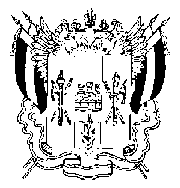 ТЕРРИТОРИАЛЬНАЯ ИЗБИРАТЕЛЬНАЯ КОМИССИЯГ. ТАГАНРОГАПОСТАНОВЛЕНИЕ17  июля 2017г.							    	                 № 44- 6  г. ТаганрогО средствах массовой информации уведомивших Территориальную избирательную комиссию города Таганрога о готовности предоставить эфирное время, печатную площадь для проведения предвыборной агитации, услуги по размещению агитационных материалов в сетевом издании кандидатам в депутаты Городской Думы города Таганрога шестого созыва по одномандатным избирательным округам № 2, № 4 и № 23.										 В территориальную комиссию в соответствии с пунктом 6 статьи 50 Федерального закона от 12 июня 2002 года № 67-ФЗ «Об основных гарантиях избирательных прав и права на участие в референдуме граждан Российской Федерации» поступили уведомления от организаций телерадиовещания, редакций периодических печатных изданий, редакций сетевых изданий о готовности предоставить эфирное время, печатную площадь для проведения предвыборной агитации, услуги по размещению агитационных материалов в сетевых изданиях кандидатам в депутаты Городской Думы города Таганрога шестого созыва по одномандатным избирательным округам № 2, № 4 и № 23. Проведя проверку представленных документов Территориальная избирательная комиссия ПОСТАНОВИЛА:1. Заместителю председателя комиссии – руководителю контрольно-ревизионной службы при Территориальной избирательной комиссии г. Таганрога Н.В. Индыковой направить уведомление в адрес Информационного портала «Ерш» (ООО «СИТИ ЛАЙФ») о несоблюдении требования пункта 4 статьи 50 Федерального закона от 12 июня 2002 года 
№ 67-ФЗ «Об основных гарантиях избирательных прав и права на участие в референдуме граждан Российской Федерации» и невозможности оказания платных услуг по размещению агитационных материалов зарегистрированных кандидатов в сетевом издании в рамках дополнительных выборов депутатов Городской Думы г. Таганрога шестого созыва по одномандатным избирательным округам №2, №4 и №23.2. Утвердить список организаций телерадиовещания, редакций периодических печатных изданий, редакций сетевых изданий о готовности предоставить эфирное время, печатную площадь для проведения предвыборной агитации, услуг по размещению агитационных материалов в сетевом издании кандидатам для проведения предвыборной агитации на дополнительных выборах депутатов Городской думы города Таганрога шестого созыва по одномандатным избирательным округам №2, № 4 и № 23 (Приложение).3. Разместить настоящее постановление на сайте Территориальной избирательной комиссии г. Таганрога в информационно-телекоммуникационной сети «Интернет».4. Контроль за исполнением настоящего постановления возложить на заместителя Председателя комиссии-руководителя контрольно-ревизионной службы при Территориальной избирательной комиссии г. Таганрога
Н.В. Индыкову.Председатель комиссии                                                   М.А. ДмитриевСекретарь комиссии                                                         Т.А. Токарева